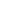 Index
Executive Summary                                                                                                                  [PAGE NUMBER]

Company Overview                                                                                                                  [PAGE NUMBER]

Products and Services                                                                                                              [PAGE NUMBER]
                
Execution                                                                                                                                    [PAGE NUMBER]

Operational Plan                                                                                                                       [PAGE NUMBER]
 
Financial Plan                                                                                                                             [PAGE NUMBER]EXECUTIVE SUMMARY:[Vitto Health Care Clinic] (VHCC) provides medical assistance to the rural areas of [Richmond, Indiana]. It also introduces advanced diagnostic procedures and treatments to remote areas in the city. The owner aims to improve access to healthcare treatments to cater to the growing needs for better health facilities in the neighborhood. In order to spread brand awareness, the clinic will reach out to local community [groups, schools, and small businesses and introduce its products and services].COMPANY OVERVIEW:Mission Statement: [Vitto Health Care Clinic’s] mission is to provide easy access to quality health care to the rural areas of [Richmond].Philosophy: The clinic will always prioritize the needs of the clients and will make sure to give the necessary treatment to their illnesses.Vision: [Vitto Health Care Clinic] aims to create a place where no person is devoid of quality medical attention.Outlook: Since the clinic offers inexpensive fees for its services, it aims to cut its cost and improve its packages to maximize the value it gives and the profit it gets. [Vitto Health Care Clinic] plans to penetrate distant neighborhoods in the future and open additional branches. The company also looks forward to collaborating with other health care providers to improve brand awareness and gain a competitive advantage.Type of Industry: [Health Care Industry]Business Structure: Sole ProprietorshipOwnership: Sole Proprietorship,  [Noah Phillips, MD]Start-Up Summary: The cost of the start-up is [$100,000] which is provided by the owner and will be used for the [rent, supplies, salary, permits, and business insurance policies].MANAGEMENT TEAM:SHORT- AND LONG-TERM GOALS AND MILESTONES:PRODUCTS AND SERVICESProduct/Service Description: [VHCC] offers affordable health services that include laboratory [examinations, radiology, dental, internal medicine, and gynecologic consultations, and immunizations].Value Proposition: [VHCC] provides modern health diagnostics and treatments that are accessible to the rural areas of [Richmond].Pricing Strategy: Competitive pricing and price bundling strategies are used to attract prospective clients and gain competitive advantage.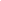 EXECUTIONMarketing Plan: [VHCC] plans to partner with [small businesses, schools, and community groups in Richmond to attract clients and promote its services].Market Research: Health expenditures in the United States are expected to continue to rise. In [2017], the global revenue for the health care industry reached [$7.7 trillion] and is expected to grow to [$10 trillion] by [2022]. Aging and growing population, the prevalence of [chronic diseases, and advances in digital technology] have contributed to the demands of health care services. The industry isn’t likely to go down in a few years, but there is still a struggle to build a more sustainable foundation for [affordable, accessible, and high-quality care].Marketing Strategy: [Vitto Health Care Clinic’S] strategy is to come up with attractive package deals and promo offers and sell them to relevant establishments in the neighborhood. The team will reach out to different [schools, small businesses, and community groups] to negotiate these deals.The team has started executing several activities to drive the marketing strategy forward. Here is their progress so far:ORGANIZATIONAL STRUCTURE: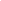 OPERATIONAL PLAN:Location and Facilities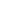  Tools and Equipment ChecklistIT InfrastructureThe following table reflects [Vitto Health Care Clinic’s] IT infrastructure.FINANCIAL PLAN AssumptionsThis forecast is based on the current performance of the [healthcare industry]. The company expects a substantial increase in its sales within the third and fourth year of operation. Majority of the expenses will be on [payroll, rent, supplies, maintenance, permits, and insurance policies].Monthly ExpenseThe chart details the projected monthly expense for [2019].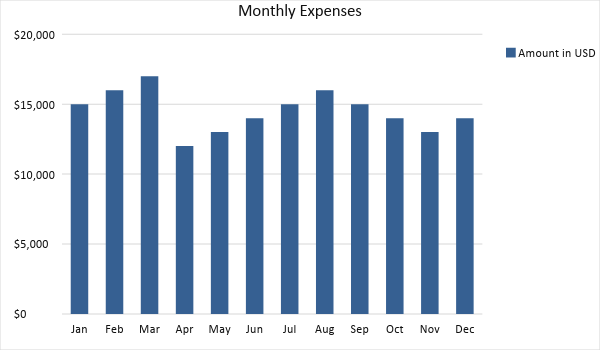 Monthly RevenueThe chart shows the projected monthly revenue for 2019.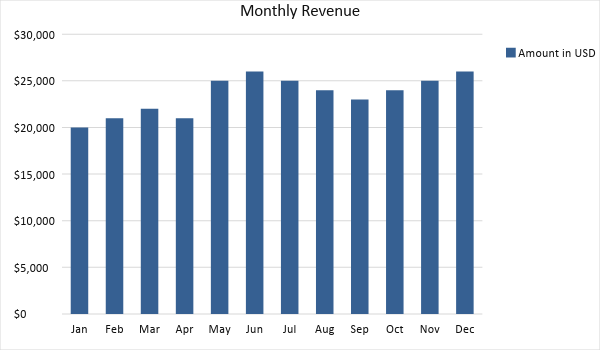 BUSINESS FINANCINGThe funds for the business comes from the owner worth [$100,000]. Most of the expenses will be on [rent, insurance, permits, supplies, and payroll].STATEMENTSStart-Up FundingStart-Up FundingStart-Up Expenses$25,000Start-Up Assets$75,000Total Funding Required$100,000AssetsNon-Cash Assets from Start-Up$30,000Cash Requirements from Start-up$12,500Additional Cash Raised$20,000Cash Balance on Starting Date$12,500Total Assets$75,000CapitalPlanned InvestmentOwner$100,000Other$0Additional Investment Requirement$0Total Planned Investment$100,000Loss at Start-Up (Start-Up Expenses)-$25,000Total Capital$75,000Liabilities$0Total Capital and Liabilities$75,000Start-UpStart-UpRequirementsStart-Up ExpensesRent - 5 Months$11,000Advertising$2,500Legal Fees$2,500Staff Training$5,000Insurance$3,500Other$500Total Start-Up Expenses$25,000Start-Up AssetsCash Required$12,500Start-Up Inventory$30,000Other Current Assets$20,000Long-Term Assets$12,500Total Assets$75,000Total Requirements (Total Start-Up Expenses + Total Assets)$100,000Management TeamRole/FunctionSkillsHermelinda S. TappMedical Office ManagerScheduling, Quality Improvement, Leadership, and Public SpeakingChrista J. AguiarHead NurseManagement, Administration, Communication, and Client HandlingShort-Term GoalsMilestonesHire one medical receptionistDone hiring last January 7, 2019Partner with five small businesses by the end of the yearAlready made contact with ten prospective clients as of February 8, 2019Long-Term GoalsMilestonesMaintain a profit margin of 20% for the first three years of operationAll the sales target for the previous months are met.Decrease operational cost by 10% by the end of the first yearManagement will implement cost-cutting strategiesSWOT AnalysisStrengthsWeaknessesOpportunitiesThreatsVitto Health Care ClinicConvenientAffordableClinic processes still need standardizationLack of dominant competitionChanges in insurance plans that increase the cost of business operationsMayberry Health ClinicUses advanced technologyHas a narrow scope of careIncreasing demand for health care servicesAdverse government policies and changes in taxationRichmond Health CareHas established a good reputationCurrently has marketing deficienciesDemographic changes that favor the demand for health care servicesNew competition in the areaMarketing StrategyActivitiesTimelineSuccess CriteriaBundle offersThe bundle pricing strategy is already awaiting approvalApril 5, 2019Sales increases because of the bundling scheme.B2B tie-upsHas called 20 small businesses last monthApril 30, 2019Will close 10 deals by the end of the second quarterSoftwareQuantityPrimeSuite2Zoho2HardwareQuantityStethoscope5Weighing scale2Centrifuge3InfrastructureExisting (Y/N)DescriptionCCTVYEnhances the clinic’s security measuresServerYStorage of patient recordsProfit and Loss ProjectionProfit and Loss ProjectionProfit and Loss ProjectionProfit and Loss ProjectionFY2019FY2020FY2021Sales$250,000.00$300,000.00$400,000.00Direct Cost of Sale$120,000.00$125,000.00$160,000.00Other Cost of Sale$50,000.00$60,000.00$80,000.00Total Cost of Goods Sold or COGS (Sales - Direct Cost of Sale - Other Cost of Sale)$80,000.00$115,000.00$160,000.00Gross Profit (Sales-Total Cost of Goods Sold)$170,000.00$185,000.00$240,000.00Gross Margin % (Gross Profit/Sales)68.00%61.67%60.00%Operating ExpensesRent$40,000.00$40,000.00$40,000.00Insurance$12,000.00$13,000.00$14,000.00Utilities$10,000.00$14,000.00$15,000.00Salary (Including Tax)$80,000.00$90,000.00$100,000.00Maintenance & Supplies$15,000.00$16,000.00$20,000.00Total Operating Expenses$157,000.00$173,000.00$189,000.00EBITDA (Total Cost of Sale-Total Operating Expenses)-$77,000.00-$58,000.00-$29,000.00Depreciation$5,000.00$6,000.00$7,000.00Interest Expense$0.00$0.00$0.00Taxes Paid$4,000.00$5,000.00$6,000.00Net Profit (Gross Profit - Operating Expenses - Taxes - Interest)$9,000.00$7,000.00$45,000.00Balance Sheet ProjectionBalance Sheet ProjectionBalance Sheet ProjectionBalance Sheet ProjectionFY2019FY2020FY2021Cash$120,000.00$150,000.00$200,000.00Accounts Receivable$50,000.00$60,000.00$80,000.00Inventory$50,000.00$60,000.00$75,000.00Other Current Assets$15,000.00$16,000.00$18,000.00Total Current Assets$235,000.00$286,000.00$373,000.00Long-Term Assets$100,000.00$120,000.00$160,000.00Accumulated Depreciation$10,000.00$12,000.00$13,000.00Total Long-Term Assets (Long-Term Assets-Accumulated Depreciation)$90,000.00$108,000.00$147,000.00Total Assets (Total Current Assets + Total Long-Term Assets)$325,000.00$394,000.00$520,000.00Accounts Payable$100,000.00$120,000.00$150,000.00Notes Payable$60,000.00$70,000.00$90,000.00Other$20,000.00$30,000.00$40,000.00Total Liabilities$180,000.00$220,000.00$280,000.00Paid-in Capital$60,000.00$70,000.00$100,000.00Retained Earnings$250,000.00$300,000.00$360,000.00Total Owner's Equity (Total Assets - Total Liabilities)$145,000.00$174,000.00$240,000.00Total Liabilities & Equity (Total Liabilities/Total Owner's Equity)124.14%126.44%116.67%Cash Flow ProjectionCash Flow ProjectionCash Flow ProjectionCash Flow ProjectionFY2019FY2020FY2021Operating Cash Beginning$90,000.00$120,000.00$150,000.00Sources of Cash$20,000.00$30,000.00$50,000.00Receivables$30,000.00$40,000.00$50,000.00Sales$100,000.00$110,000.00$140,000.00Others$15,000.00$20,000.00$25,000.00Total Cash$255,000.00$320,000.00$415,000.00ExpendituresRent$40,000.00$40,000.00$40,000.00Insurance$12,000.00$13,000.00$14,000.00Utilities$10,000.00$14,000.00$15,000.00Salary (Including Tax)$80,000.00$90,000.00$100,000.00Maintenance & Supplies$15,000.00$16,000.00$20,000.00Total Expenditures$157,000.00$173,000.00$189,000.00Net Income/Loss (Total Cash - Total Expenditures)$98,000.00$147,000.00$226,000.00